上海师范大学体育学院教务管理云平台用户使用手册进入上海师范大学体育学院官网（http://tiyu.shnu.edu.cn/）点击“教务系统”按钮，进入页面，点击链接进入登录页面。建议PC使用360安全浏览器、谷歌浏览器进入。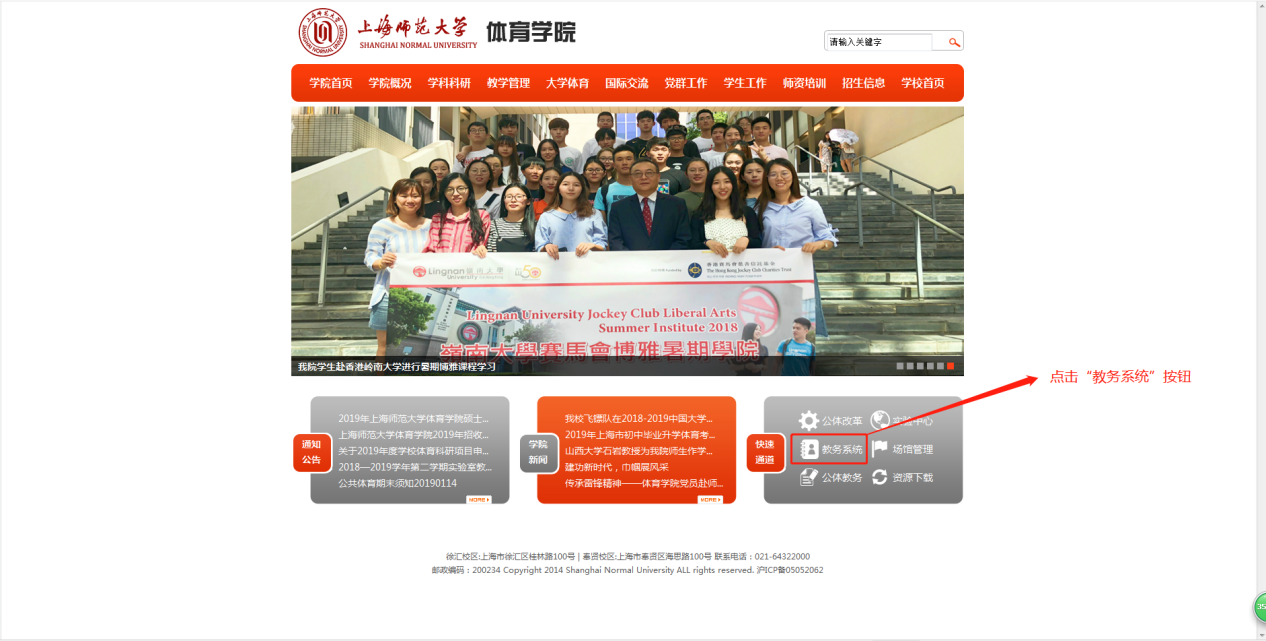 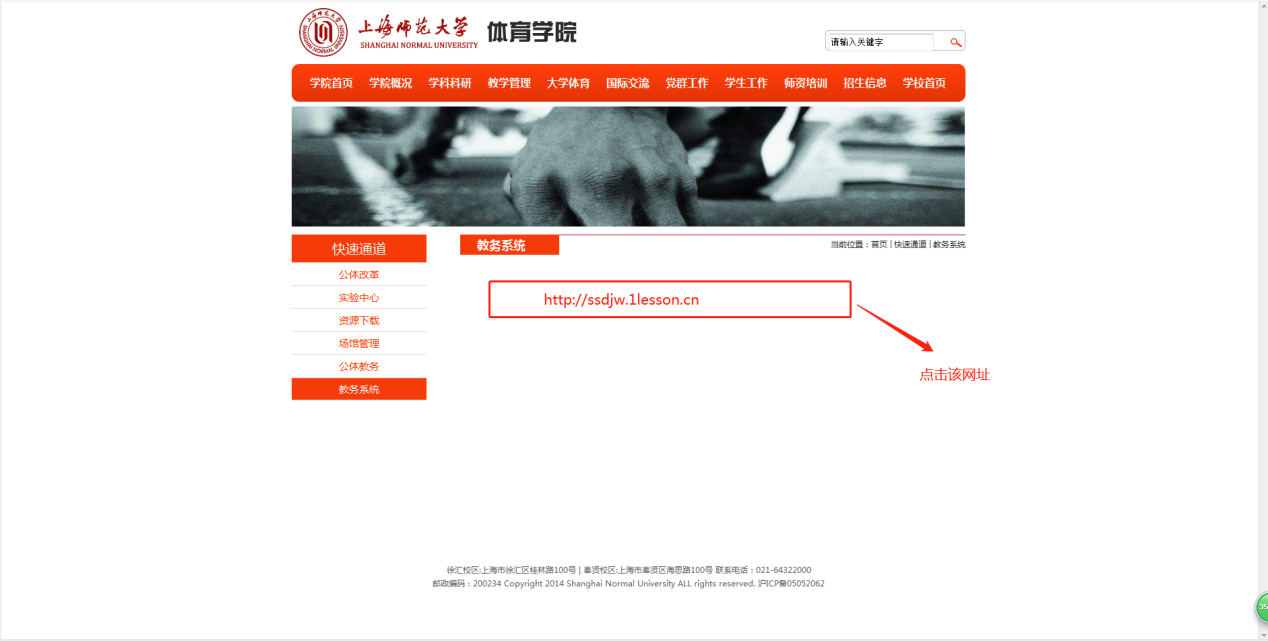 2、登录输入5位数工号和密码进行登录，默认密码是用户的手机号码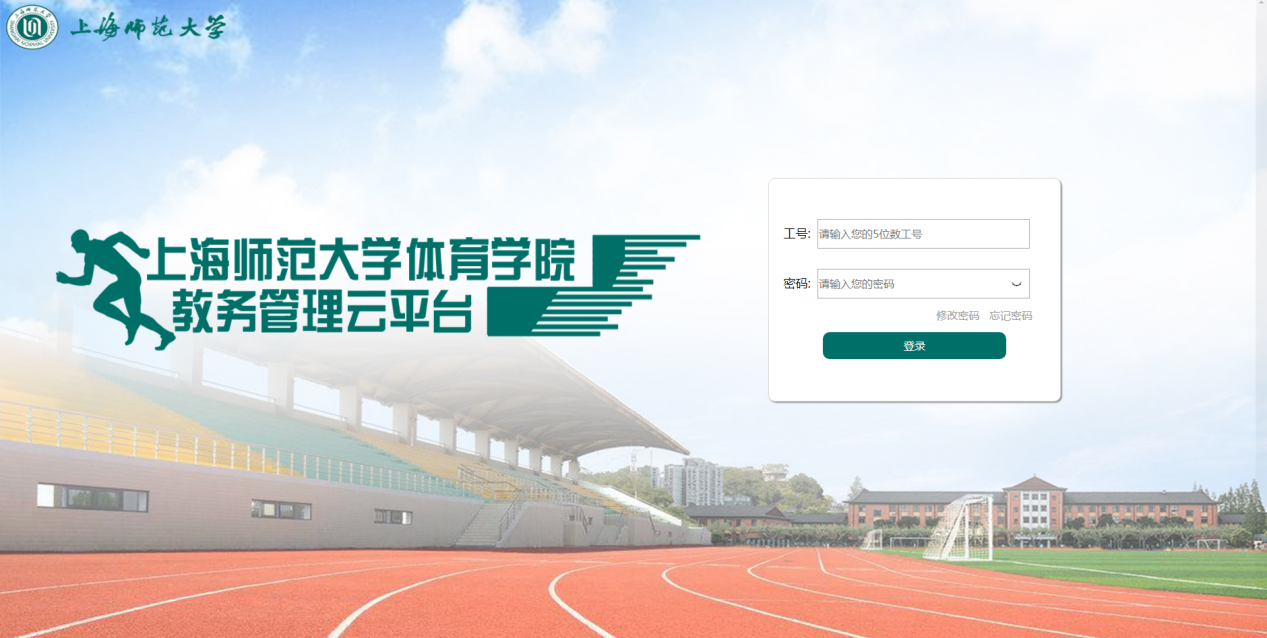 3、修改密码输入5位数工号、正确的旧密码和新密码即可完成修改密码操作。默认密码是手机号码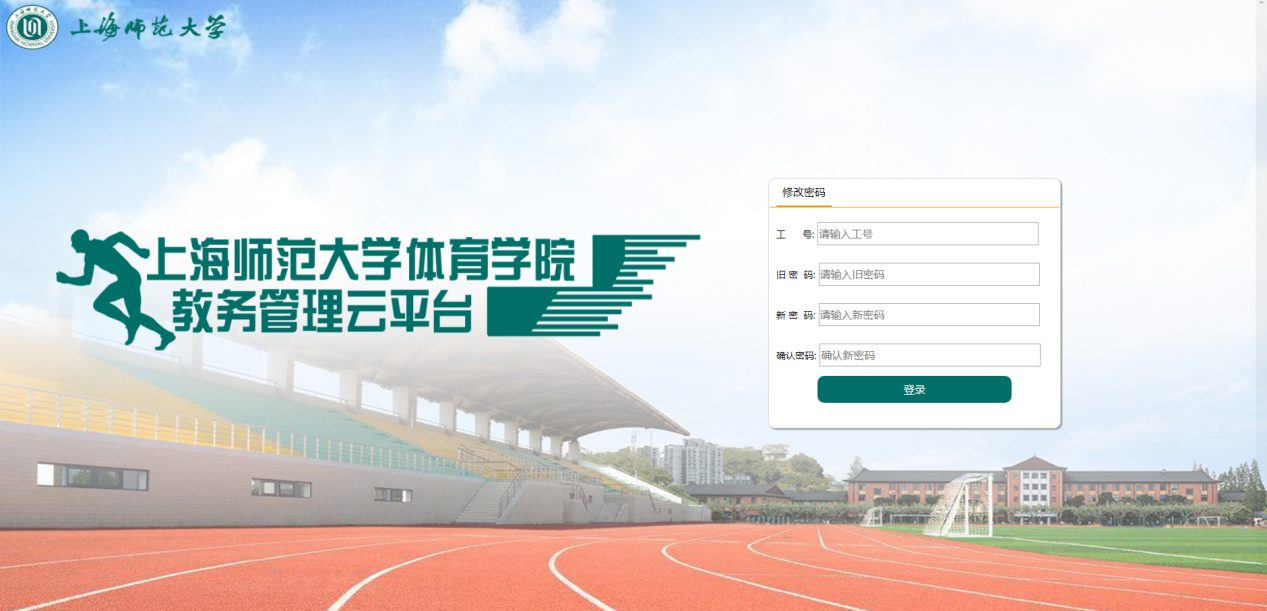 4、忘记密码输入5位数工号和教师手机号码，点击验证码按钮，教师会收到平台会发送的验证码短信，输入正确的验证码和新密码即可修改密码。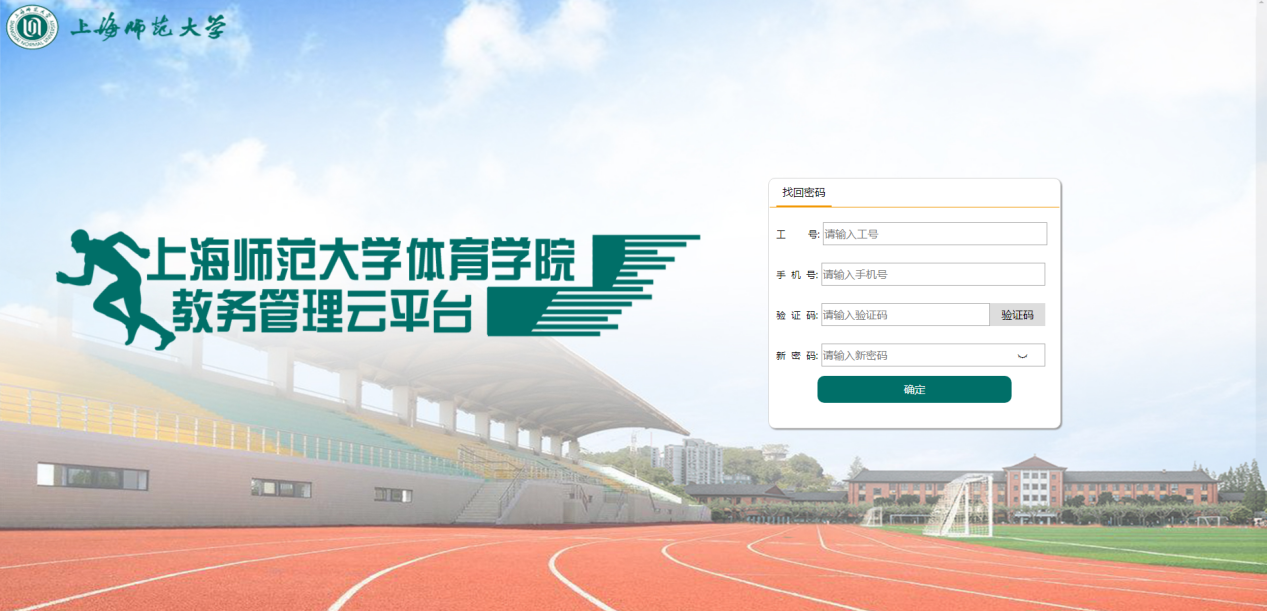 5、主页在主页面中可以点击选课或监考功能进行不同的操作，成绩统计暂未开放。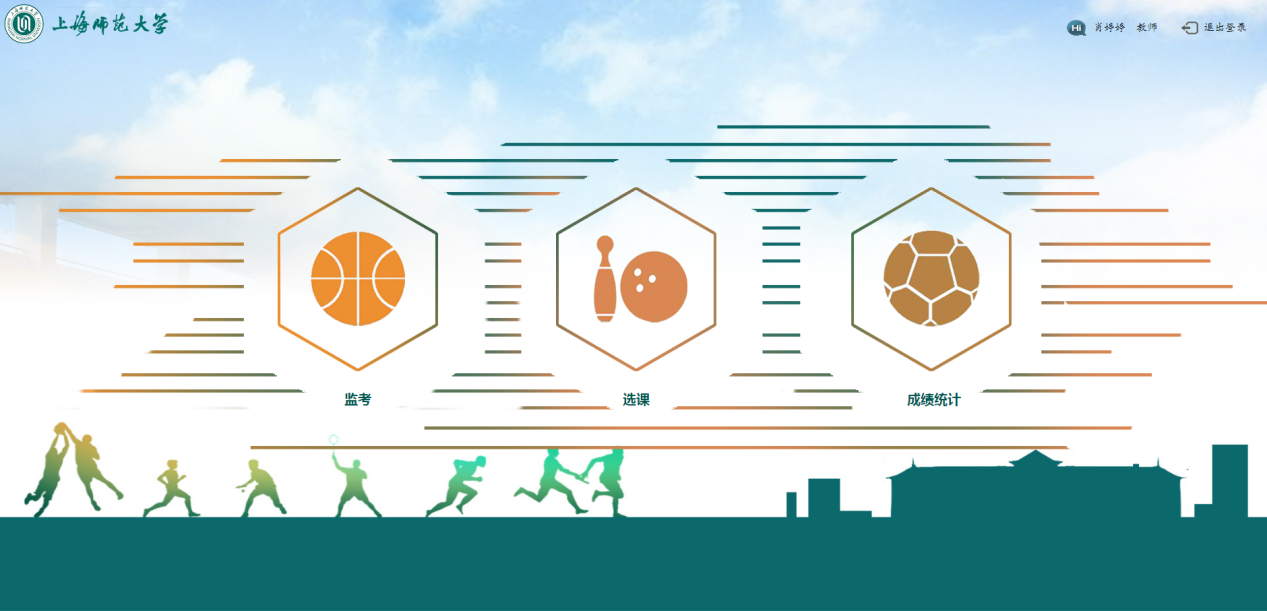 6、选课6.1、选课列表点击 “点击选课”文字出现下拉框，选择可选课程。点击该门课程后课程将被锁定，并且添加到“待提交课程”中，其他教师选课页面则不会出现该课程。选择课程按照时间顺序锁定，没有选中请及时刷新页面。注意事项1：必须在8分钟内提交“待提交课程”，超时课程将会被释放。注意事项2：第一次提交“待提交课程”必须满足2天选课，否则无法提交。已排专业课除外。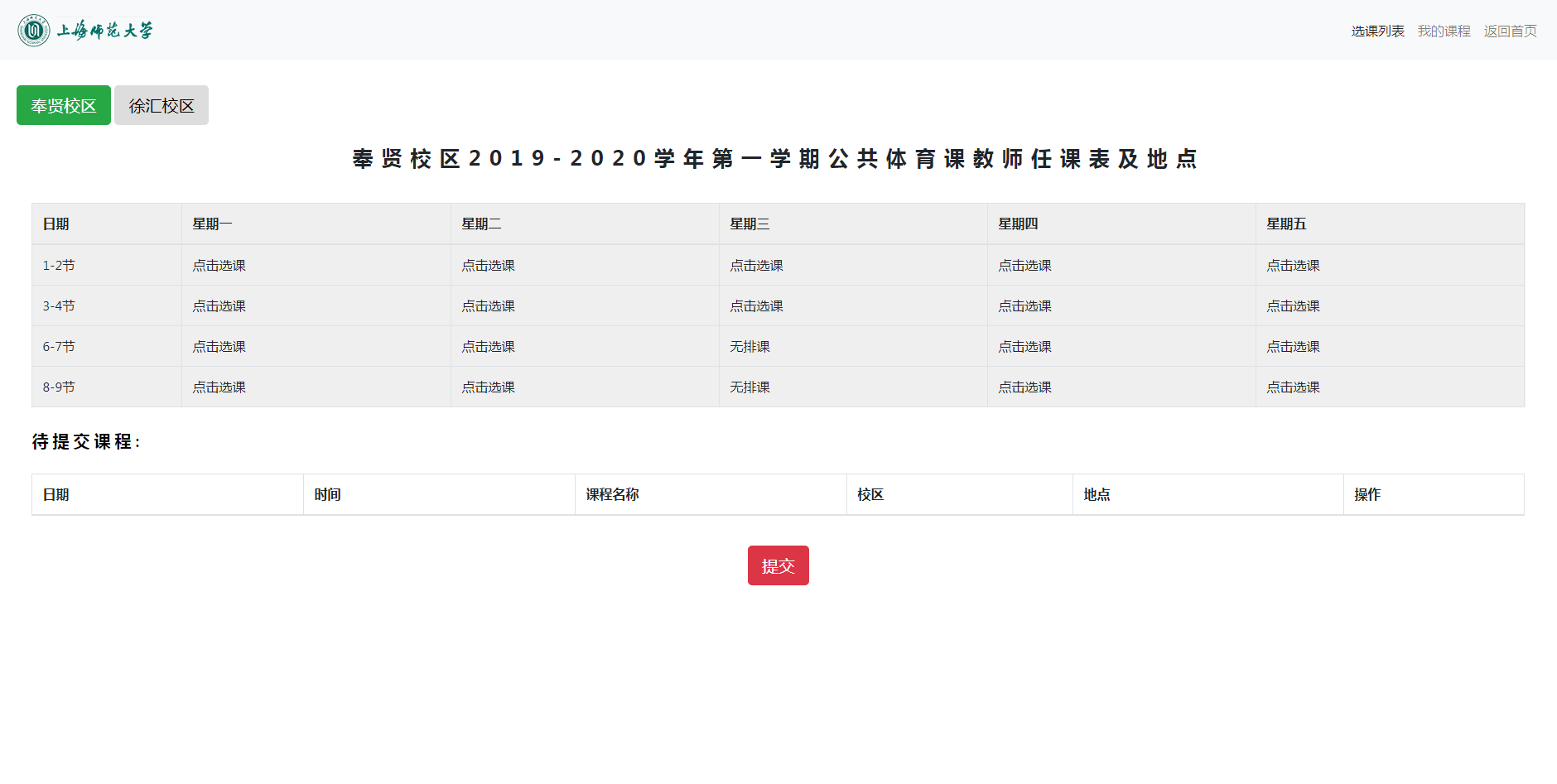 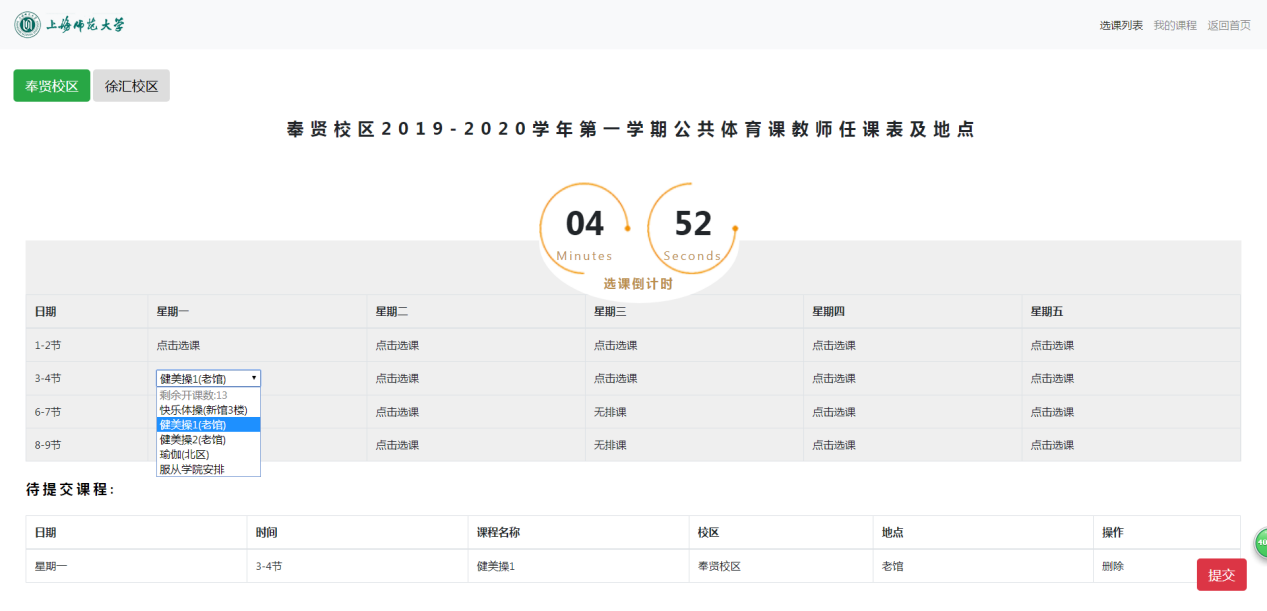 6.2、我的课程显示教师课程表信息，并且可以导出成Excel文档。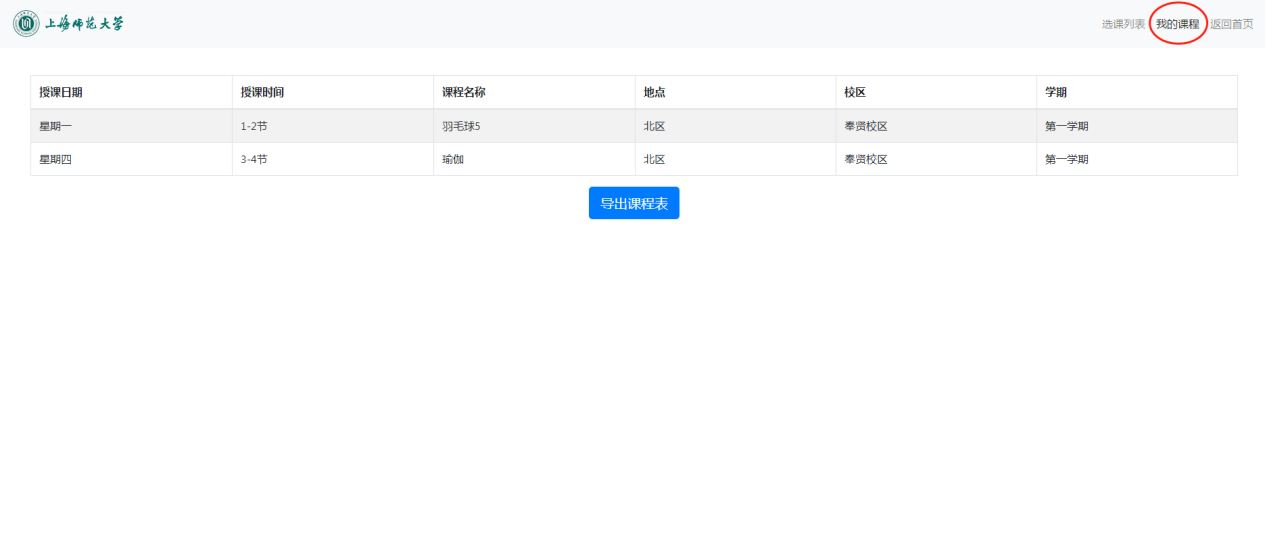 7、监考7.1、考试安排显示所有可以选择的监考信息，每位教师最多可以选择3门监考，主考教师监考次数=3-主考次数。不能选择相同时间段的监考。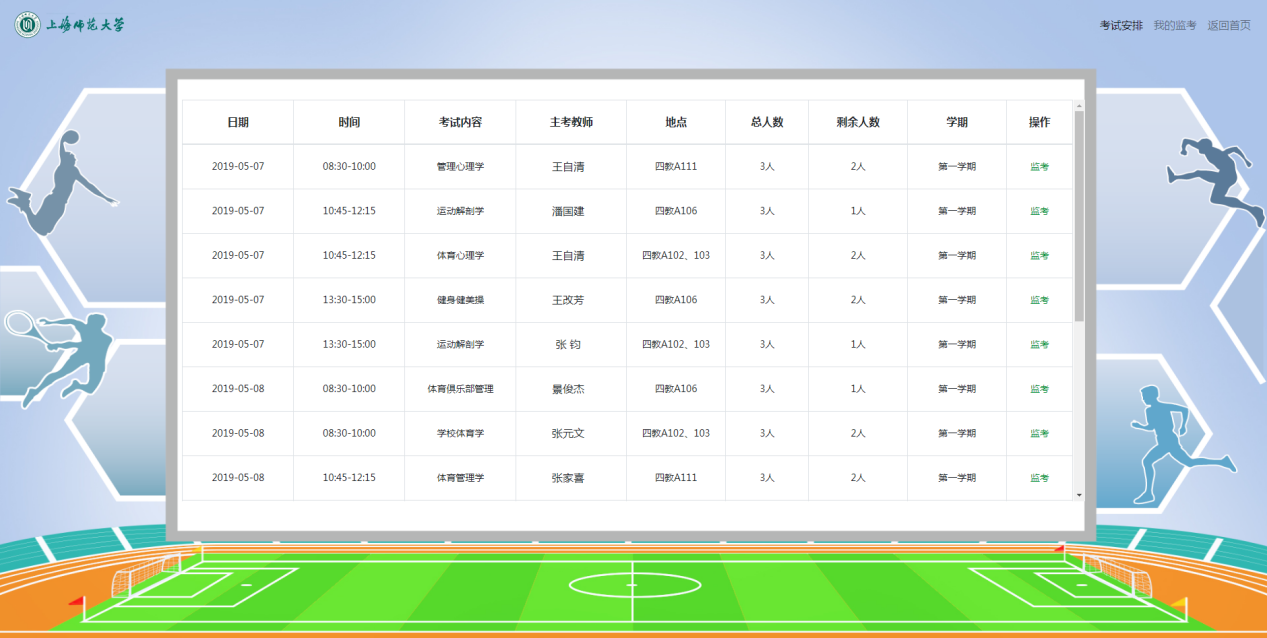 7.2、我的监考显示教师已经选择的监考信息，点击“待监考”或“已过期”按钮可以查看没有过期和已过期的监考信息。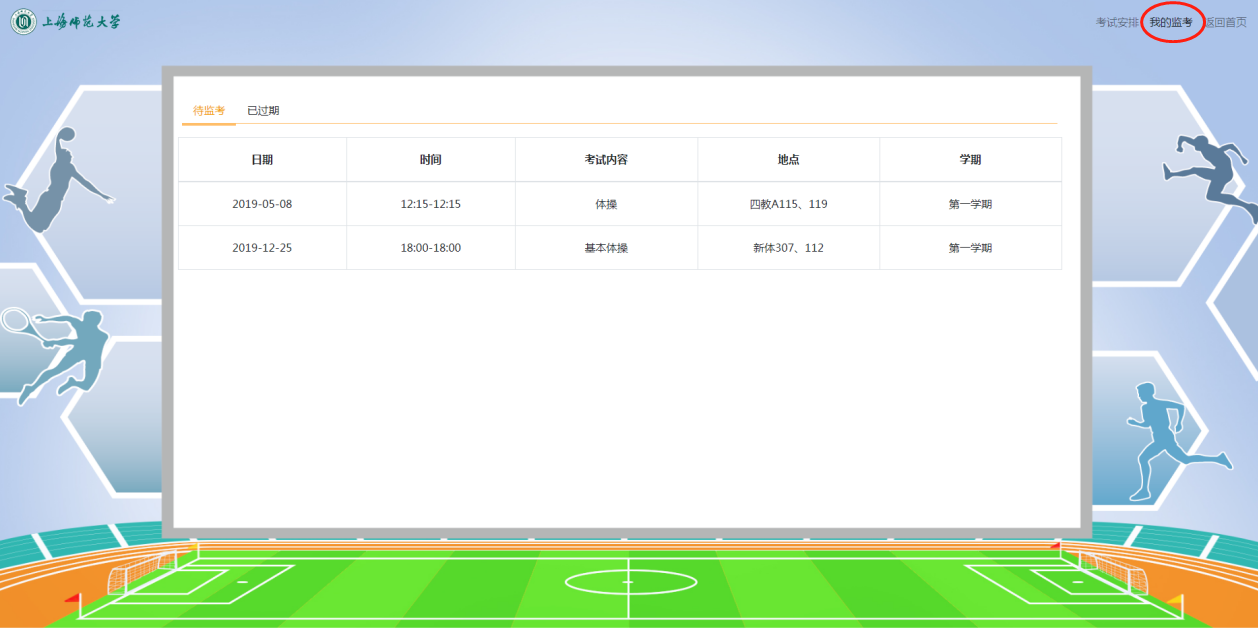 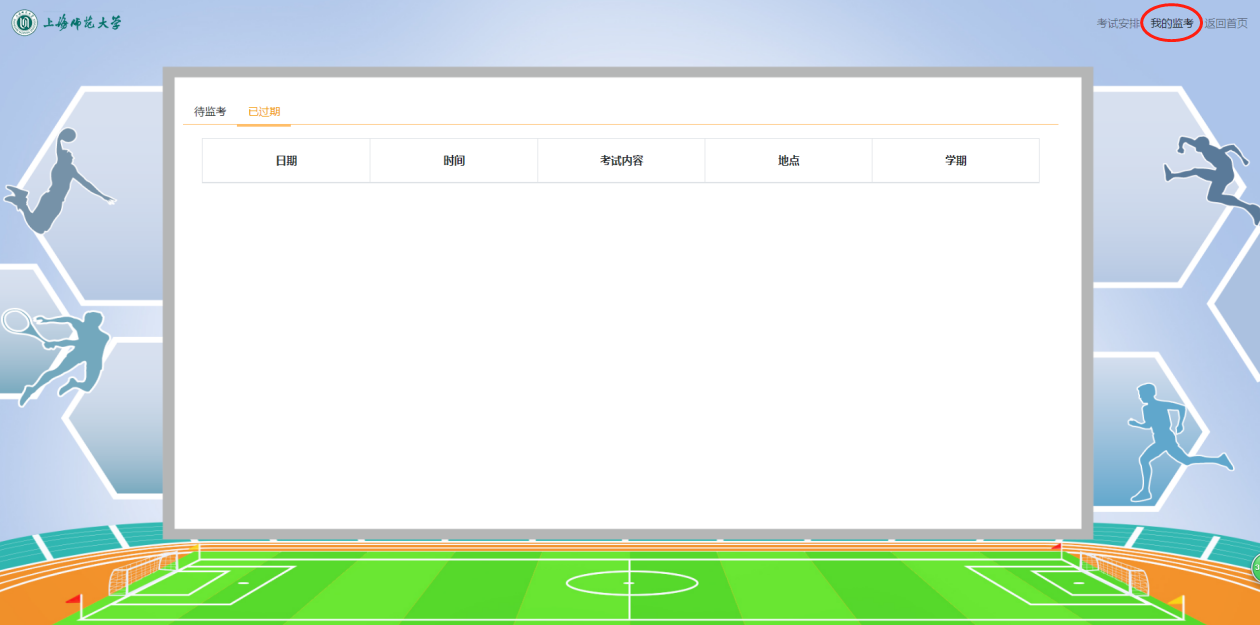 